أسئلة الفهم والتّحليل                                                                       استنادًا إلى مستهلّ النّصّ، اذكر اسمَ الشّاعر واسمَ حبيبته، ومناسبة كتابة هذه القصيدة، مُعلّلًا.            اشرح البيت الخامس من القصيدة:                                                                  " ولو تركَتْ عقلي معي ما طَلَبْتُها       ولكن طلابيها لما فات من عقلي"حدّد نوع القصيدةِ معتمدًا على ثلاثِ خصائص، ومُقدّمًا شاهدًا واحدًا لكلّ خاصيّة.                    استخرج من البيت الثّامن جملةً إنشائيّةً مُحدّدًا نوعها ووظيفتها، ثمّ تحدّث عن دلالتها.                     أ- في البيت العاشر مجازٌ مرسلٌ، استخرجه واشرح العلاقةَ فيه.                                      ب-ضع خطًّا تحت المجاز المرسل واشرح علاقته في العبارات الآتية:                                    شربْتُ ماءَ النّيلِ.سأوقِدُ نارًا.انسخِ المقطع التّالي على ورقة الإجابة، واضبط أواخر الكلمات بالحركة المناسبة.                            وقد عرف العرب الأدب الوجدانيّ والغنائيّ منذ الجاهليّة، فعبَّر الشّاعر عن انفعاله ومواقفه من الحياة، ومن الوجود والمصير. ومواقفه هذه كانت ذاتيّة، نابعة من تجربة خاصّة: حزينة أو فرحة، ثائرة أو مطمئنّة... فعرفنا شعر الأطلال والأحبّة، والخمريات واللّهو، والفخر والرّثاء... قطّعِ البيت الأوّل، وسمِّ بحرَه، وقافيته، محدّدًا نوعها وحرف الرّويّ فيها.  ب- في التّعبير الكتابيّ                                                                    قال جميل بن مَعمر في قصيدته:"ولو تركَتْ عقلي معي ما طلبْتُها              ولكن طلابيها لما فاتَ من عقلي"  (طلابيها: طلابي إيّاها)           اشرح هذا البيت، مُبيّنًا رأيَكَ في الحبّ: أترى الإنسان قادرًا على التّحكّم بِهِ أم أنّه شعورٌ يطغى على عقلِهِ وتفكيرِهِ؟+ مطالعة جزءٍ جديدٍ من رواية آنّا كارنين. ‏مدرسة  دومينيكانلسيّدة الدّاليفراند - عاريّاالصّفّ  الأوّل الثّانويّ أ/ب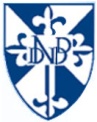 